Harmonogram wyjazdu do Lip - wyjazdy z projektu.DATA WYJAZDUKLASAOPIEKUNOWIEWYBRANY TEMAT11 maja 20175b6cT.Malinowska, E.Bernatowicz – Biłko+ rodzicMapa i sposoby orientacji w terenie.12 maja 20174aA.Grochowczak, A.BorekTropy i ślady zwierząt.16  maja 20173b3dM.Masłowsk, A.Śliga+ rodzicTropy i ślady zwierząt.17 maja 20174bB.Głogowska,  E.walukMapa i sposoby orientacji w terenie.18 maja 20172b2cA.Drzewiecka, J.Bartłomiejczak+ rodzicTropy i ślady zwierząt.30 maja 20175a6bA.Borek,  M.Świąder+ rodzicMapa i sposoby orientacji w terenie.31 maja 2017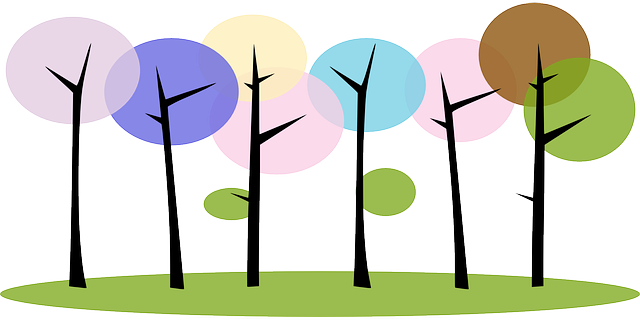 3a3cI.Skwarek, D.Mucha+ rodzicPorosty jako wskaźnik zanieczyszczenia,